101 группаЛитератураВ.В. Маяковский. Новаторство поэзии Маяковского. Тематика лирики.Учебник: Литература в 2-х ч. Ч.2: учебник / Под ред. Г.А. Обернихиной .- М.: Академия,  2013Жизненный и творческий путь В.В. Маяковского. Стр.145-167 (прочитать).Темы лирики Маяковского (законспектировать).Ответить на вопросы на стр.167 (2,6,12,13)Выучить наизусть любое стихотворение В.В. Маяковского, письменно его проанализировать.МатематикаТема Вычисление площади с использованием определенного интеграла.В электронном учебнике  (если скачали и установили) посмотреть теорию параграф 8.Если нет учебника (или не хотите читать учебник) даю ссылку на объяснения.https://youtu.be/YOGGAtmxDigПродолжение   https://youtu.be/1fA7ldCoSgcЗаписать лекцию в тетради. После просмотра выполнить задания.Выполнить практическое задание и прислать по адресу IAZheleva@fa.ru до 29.03.2020.Вычислить площадь фигуры, ограниченной линиями,  1, , ,  . Обратите внимание, площадь ограничена четырьмя линиямиИсторияЕ-mail:  NVAnufrieva@fa.ruТема: Русская культура XVIII векаЗаданиеИзучите презентацию «Русская культура в XVIII веке». Составьте кроссворд по данной теме.Требования к оформлению и Выполненное задание необходимо отправить по электронной почте на Е-mail:  NVAnufrieva@fa.ru в срок до 30 марта. Задания могут быть выполнены печатно (электронно) или письменно и отсканированы или сфотографированы в отдельный файл. В названии (теме) письма необходимо указывать ФИО студента и номер группы.Источники:1. Артемов, В.В. История для профессий и специальностей технического, естественно-научного, социально-экономического профилей. Учебник. Ч. 1. – М., 2013. – §44-46 - С.278 – 286.2. История. Пособие для студентов средних профессиональных учебных заведений /под ред. Самыгина П.С. – Ростов-на-Дону: Феникс, 2015. Английский языкРаботу необходимо выполнить и прислать на электронную почту в срок до 29.03.2020г. Адрес электронной почты преподавателя -   kharlamova.a@mail.ruПрочитайте текст и выполните задания письменно. UK Political SystemVocabularya constitutional monarchy - конституционная монархияthe Queen - королеваHead of State - глава государстваthe legislative power - законодательная властьto be exercised by - осуществляться (чем-либо)the Houses of Parliament - парламентthe House of Lords - палата лордовthe House of Commons - палата общинto be composed of smb. - состоять из кого-либоhereditary and life peers - наследственные и пожизненные лорды, пэрыa peeress - пэрессаto be elected by the people - избираться народомto be elected from a constituency - избираться от избирательного округаthe real governing body - реальный правящий орган- the executive power - исполнительная властьPrime Minister - премьер-министрthe Cabinet - кабинетto be formed by smth. - образовываться, формироваться чем-либоto be supported by the majority - поддерживаться большинствомthe majority party leader - лидер партии большинстваto be appointed by - назначаться (кем-либо)to choose a team of ministers - создавать команду министров- the official opposition - официальная оппозицияthe Shadow Cabinet - теневой кабинет- the judiciary branch of the government - судебная властьto determine common law - определять гражданское правоto be independent of smth. - не зависеть от чего-либо- a written constitution - «письменная» конституцияa precedent - прецедентThe United Kingdom of Great Britain and Northern Ireland is constitutional monarchy. This means that Great Britain is governed by the Parliament and the Queen is Head of State.The legislative power in the country is exercised by the Houses of Parliament. The British Parliament consists of two chambers: the House of Lords and the House of Commons. The House of Lords is composed of hereditary and life peers and peeresses. The members of the House of Commons are elected by the people. They are elected from the constituencies in England, Scotland, Wales and Northern Ireland. The House of Commons is the real governing body of the United Kingdom.The executive power is exercised by Prime Minister and his Cabinet. The government is usually formed by the political party which is supported by the majority in the House of Commons. Prime Minister is the majority party leader and is appointed by the Queen. Prime Minister chooses a team of ministers; twenty of the ministers are in the Cabinet.The second largest party becomes the official opposition with its own leader and the Shadow Cabinet. The two leading parties in Great Britain are the Conservative Party (the Tories) and the Labour Party.The judiciary branch of the government determines common law and is independent of both the legislative and the executive branches.There is no written constitution in Great Britain, only precedents and traditions.Answer the questions:What does the term «constitutional monarchy» mean?What body (орган) exercises the legislative power in the country?How are the chambers of the Parliament composed?What body exercises the executive power?How is the executive branch of the government formed?What is the official opposition?What does the judiciary branch of the government do?Is there a written Constitution in Great Britain?Translate into English:Термин «конституционная монархия» означает, что Великобритания управляется парламентом, а главой государства является королева.Законодательная власть принадлежит парламенту, состоящему из двух палат.Члены палаты общин, реального органа управления страной, избираются народом.Премьер-министр назначается королевой и сам назначает кабинет.Исполнительная власть в стране осуществляется премьер-министром и его кабинетом.Партия, имеющая большинство в палате общин, формирует правительство.Члены палаты общин избираются от округов в Англии, Шотландии, Уэльсе и Северной Ирландии.Официальная оппозиция формирует свой теневой кабинет.Судебная власть определяет гражданское право.В Англии вместо письменной конституции существуют прецеденты и традиции.103 группаМатематикаТема Вычисление площади с использованием определенного интеграла.В электронном учебнике  (если скачали и установили) посмотреть теорию параграф 8.Если нет учебника (или не хотите читать учебник) даю ссылку на объяснения.https://youtu.be/YOGGAtmxDigПродолжение   https://youtu.be/1fA7ldCoSgcЗаписать лекцию в тетради. После просмотра выполнить задания.Выполнить практическое задание и прислать по адресу IAZheleva@fa.ru до 29.03.2020.Вычислить площадь фигуры, ограниченной линиями,  1, , ,  . Обратите внимание, площадь ограничена четырьмя линиямиЛитератураВ.В. Маяковский. Новаторство поэзии Маяковского. Тематика лирики.Учебник: Литература в 2-х ч. Ч.2: учебник / Под ред. Г.А. Обернихиной .- М.: Академия,  2013Жизненный и творческий путь В.В. Маяковского. Стр.145-167 (прочитать).Темы лирики Маяковского (законспектировать).Ответить на вопросы на стр.167 (2,6,12,13)Выучить наизусть любое стихотворение В.В. Маяковского, письменно его проанализировать.Английский языкРаботу необходимо выполнить и прислать на электронную почту в срок до 29.03.2020г. Адрес электронной почты преподавателя -   kharlamova.a@mail.ruПрочитайте текст и выполните задания письменно. UK Political SystemVocabularya constitutional monarchy - конституционная монархияthe Queen - королеваHead of State - глава государстваthe legislative power - законодательная властьto be exercised by - осуществляться (чем-либо)the Houses of Parliament - парламентthe House of Lords - палата лордовthe House of Commons - палата общинto be composed of smb. - состоять из кого-либоhereditary and life peers - наследственные и пожизненные лорды, пэрыa peeress - пэрессаto be elected by the people - избираться народомto be elected from a constituency - избираться от избирательного округаthe real governing body - реальный правящий орган- the executive power - исполнительная властьPrime Minister - премьер-министрthe Cabinet - кабинетto be formed by smth. - образовываться, формироваться чем-либоto be supported by the majority - поддерживаться большинствомthe majority party leader - лидер партии большинстваto be appointed by - назначаться (кем-либо)to choose a team of ministers - создавать команду министров- the official opposition - официальная оппозицияthe Shadow Cabinet - теневой кабинет- the judiciary branch of the government - судебная властьto determine common law - определять гражданское правоto be independent of smth. - не зависеть от чего-либо- a written constitution - «письменная» конституцияa precedent - прецедентThe United Kingdom of Great Britain and Northern Ireland is constitutional monarchy. This means that Great Britain is governed by the Parliament and the Queen is Head of State.The legislative power in the country is exercised by the Houses of Parliament. The British Parliament consists of two chambers: the House of Lords and the House of Commons. The House of Lords is composed of hereditary and life peers and peeresses. The members of the House of Commons are elected by the people. They are elected from the constituencies in England, Scotland, Wales and Northern Ireland. The House of Commons is the real governing body of the United Kingdom.The executive power is exercised by Prime Minister and his Cabinet. The government is usually formed by the political party which is supported by the majority in the House of Commons. Prime Minister is the majority party leader and is appointed by the Queen. Prime Minister chooses a team of ministers; twenty of the ministers are in the Cabinet.The second largest party becomes the official opposition with its own leader and the Shadow Cabinet. The two leading parties in Great Britain are the Conservative Party (the Tories) and the Labour Party.The judiciary branch of the government determines common law and is independent of both the legislative and the executive branches.There is no written constitution in Great Britain, only precedents and traditions.Answer the questions:What does the term «constitutional monarchy» mean?What body (орган) exercises the legislative power in the country?How are the chambers of the Parliament composed?What body exercises the executive power?How is the executive branch of the government formed?What is the official opposition?What does the judiciary branch of the government do?Is there a written Constitution in Great Britain?Translate into English:Термин «конституционная монархия» означает, что Великобритания управляется парламентом, а главой государства является королева.Законодательная власть принадлежит парламенту, состоящему из двух палат.Члены палаты общин, реального органа управления страной, избираются народом.Премьер-министр назначается королевой и сам назначает кабинет.Исполнительная власть в стране осуществляется премьер-министром и его кабинетом.Партия, имеющая большинство в палате общин, формирует правительство.Члены палаты общин избираются от округов в Англии, Шотландии, Уэльсе и Северной Ирландии.Официальная оппозиция формирует свой теневой кабинет.Судебная власть определяет гражданское право.В Англии вместо письменной конституции существуют прецеденты и традиции.201 группа МДК.05.01 Выполнение работ по профессии «кассир»talipovaliana@mail.ruТема: Сдача денежной наличности в банк. Отразить  сдачу денежной наличности в банк заполнить:расходный кассовый ордер;кассовую книгу (КО 4);объявление на взнос наличными. Оформить первичные документы по сдаче денежной наличности в банк  на расчетный счет в банк ПАО «Акация» за 15 марта текущего года.Реквизиты ПАО «Акация» - ИНН/КПП – 8601003897/860101001, расчетный счет № 40107874012365408970, в «ОПСБ» ОАО «ОТП Банк», корр. счет – 30101810000000000777, БИК – 045209777.По объявлению на взнос наличными № 124 зачислена выручка, сданная продавцом Михайловой О.А. в сумме – 40000 руб.Оформить препроводительную ведомость, сдача наличности через инкассаторов.По препроводительной ведомости № 1254 сдана выручка в банк через инкассатора, зав. магазином ПАО «Акация» Денисова Л.П. – 80000 руб. в том числе: 500 руб. – 100 купюр.100 руб. – 200 купюр.50 руб. – 200 купюр.Дополнительная информация для составления первичных документов:Руководитель ОАО «Маяк» - генеральный директор – Миронов Алексей Дмитриевич.Главный бухгалтер – Павлова Ирина Петровна.Кассир – Жданова Ольга Александровна.МДК.01.01 Практические основы бух.учета активов организации Тема «Понятие и виды вспомогательных производств. Их синтетический и аналитический учет. Распределение услуг вспомогательных производств»(OYUNikitenko@fa.ru)Богаченко В.М., Кириллова Н.А. Бухгалтерский учет: Учебник. – Ростов н/Д: Феникс, 2018. - 538 с;Богаченко В.М., Кириллова Н.А. Бухгалтерский учет. Практикум. – Ростов н/Д: Феникс, 2018. - 398 с;Дмитриева И. М.,  Захаров И.В., Калачева О.Н.,  Бухгалтерский учет и анализ: учебник для СПО  — М.: Издательство Юрайт, 2018. — 423 с;Дмитриева И. М.,  Бухгалтерский учет: учебник и практикум для СПО  — М.: Издательство Юрайт, 2018. — 325 с;Елицур М.Ю., Носова О.М., Фролова М.В. Экономика и бухгалтерский учет. Профессиональные модули: учебник. – М.: ФОРУМ: ИНФРА-М, 2017. - 200 с;Казакова Н.А., Аудит: учебник для СПО — М. : Издательство Юрайт, 2017. — 387 с;Малис Н. И., Грундел Л.П., Зинягина А.С.,   Налоговый учет и отчетность: учебник и практикум для СПО — М. : Издательство Юрайт, 2018. — 341 с.;Маршавина Л.Я., Чайковская Л.А.  Налоги и налогообложение : учебник для СПО; под ред. Л. Я. Маршавиной, Л. А. Чайковской. — М. : Издательство Юрайт, 2019. - 503 с.Задание:Сделать конспект лекции.Вспомогательные производства обслуживают основное производство, обеспечивая его водой, электроэнергией, паром и т. п.К вспомогательным производствам относят энергетические, транспортные хозяйства, ремонтно-механические, ремонтно-строительные мастерские, компрессорный, инструментальный цех, холодильники и др. Учет вспомогательных производств ведут на активном счете 23 «Вспомогательные производства». В дебет счета 23 в течение месяца относят все затраты вспомогательных производств с кредита материальных и расчетных счетов в корреспонденции: Д-т 23 К-т 10, 70, 69, 25 и др.По окончании месяца затраты вспомогательных производств распределяют между потребителями услуг пропорционально количеству потребленных услуг в соответствующих единицах измерения (1 кВт • ч. электроэнергии, 1 Гкал тепла, 1 т пара, 1000 м3 сжатого воздуха, 1 м3 воды, 1 т перевозок или 1 ч. работы автомобиля и др.) в корреспонденции: Д-т 25, 26, 29 К-т 23.Различают простые и сложные вспомогательные производства. Простые имеют однопериодный технологический цикл и выпускают однородную продукцию (энергоцех, компрессорный и парокотельный цехи и др.). Себестоимость единицы продукции этих производств рассчитывается делением обшей суммы затрат на объем выработанной продукции.Сложные вспомогательные производства — инструментальный, ремонтный, транспортный цехи — выполняют различные виды работ, оказывают услуги, прошедшие множество технологических операций. Расчет фактической себестоимости в этом случае производится по каждому виду работ и продукции в отдельности по заказам и статьям калькуляции. Выпуск продукции, выполненные работы и услуги вспомогательных производств оформляют следующими документами:• накладными — количество изготовленных и сданных на склад инструментов;• акты приема-сдачи отремонтированных объектов;• путевые листы — объем перевозок транспортного цеха;• справки главного механика, главного технолога — объем работ и услуг, выполненных простым производством.Аналитический учет затрат на производство осуществляется по видам вспомогательных производств (котельная, тарный цех, ремонтно-механический, транспортный цех и др.), по видам продукции (работ, услуг) и статьям калькуляции. При этом необходимо иметь в виду, что номенклатура калькуляционных статей расходов будет отличаться от общепринятой в зависимости от вида и технологических особенностей того или иного вспомогательного производства.В себестоимость выпускаемой на сторону продукции вспомогательных производств включается соответствующая доля общехозяйственных расходов.Правовое обеспечение профессиональной деятельности  Выполненные задания присылаем до 28.03.2020 на почту: EEDanilova@fa.ru27.03.2020Тема: Заключение, изменение и прекращение трудового договораЗадания:На основании изучения 1 и 3 разделов Трудового кодекса ответить устно на вопросы:Трудовое право, его предмет и методИсточники трудового праваТрудовое правоотношениеТрудовая правосубъектность работникаТрудовая правосубъектность работодателяОснования возникновения, изменения и прекращения трудовых правоотношенийПонятие трудового договора.Содержание трудового договораСроки трудового договораПорядок заключения трудового договораОформление приема на работу. Трудовая книжкаИзменение условий трудового договораОтстранение от работыПрекращение трудового договораРешите задачиЗадача 1. Лужина, работавшая в киоске «Роспечать», привлекала к работе свою дочь, которая иногда работала вместе с матерью, а иногда заменяла в ее отсутствие. Руководитель организации объявил Лужиной выговор за нарушение трудовой дисциплины и запретил привлекать к работе постороннее лицо. При этом он сослался на ст. 56 ТК, обязывающую работника лично выполнять трудовые обязанности. Законны ли действия директора магазина? Вправе ли работник перепоручать выполнение своих трудовых обязанностей другому лицу? Изменится ли решение, если Лужина работала по гражданско-правовому договору?Задача 2. Директор туристической фирмы дал согласие принять на вакантную должность заместителя главного бухгалтера выпускницу экономического вуза Плахину, но только на условиях срочного трудового договора. Свое решение он мотивировал тем, что должность ответственная и требуется тщательная проверка профессиональных знаний работника. Плахина обратилась в юридическую консультацию с вопросами:1. В каких случаях с работниками заключаются только срочные трудовые договоры?2. В каких случаях срочные трудовые договоры могут заключаться по соглашению сторон?3. Вправе ли руководитель организации без согласия работника принять его на работу по срочному трудовому договору?Прав ли директор туристической фирмы?Задача 3. В результате производственной аварии на предприятии возникла угроза уничтожения и порчи имущества в крупных размерах. Начальник цеха немедленно направил пять квалифицированных работников и пять подсобных рабочих цеха на работу по переноске имущества в безопасное место для предотвращения его порчи и гибели. Работы продолжались в течение полного рабочего дня. Вправе был начальник цеха перевести указанных рабочих временно на другую работу без их согласия? Как должен быть оплачен труд рабочих в данной ситуации?Задача 4. По решению районной администрации для улучшения обслуживания покупателей муниципальный продовольственный магазин был переведен с односменного на полуторасменный режим работы. Это привело к изменению режима труда продавцов (к введению суммированного учета рабочего времени с работой через день по 11 часов). Продавцы возражали против изменения режима труда, считая, что работодатель не вправе без согласия работников менять условия их труда. Справедливы ли возражения продавцов? Как должна поступить администрация магазина в данном случае?Задача 5. Подсобный рабочий Сафронов был уволен с работы по п. 7 ст. 81 ТК. Основанием для увольнения послужило совершение им кражи стройматериалов с дачного участка в садоводстве, в котором Сафронов также имел дачный участок. Кража была совершена 5 декабря 2019 г. и подтверждена постановлением о наложении на него административного взыскания в виде штрафа. Когда руководителю стало известно об этом факте, приказом от 25 января 2020 г. Сафронов был уволен по указанному основанию. Сафронов с увольнением не согласился, сославшись на то, что проступок не связан с работой и, кроме того, нарушен срок для наложения дисциплинарного взыскания в виде увольнения. 20 февраля 2020 г. Сафронов обратился с иском в суд. Какое решение должен вынести суд?203 группаМДК.01.01 Практические основы бух.учета активов организации Тема «Понятие и виды вспомогательных производств. Их синтетический и аналитический учет. Распределение услуг вспомогательных производств»(OYUNikitenko@fa.ru)Богаченко В.М., Кириллова Н.А. Бухгалтерский учет: Учебник. – Ростов н/Д: Феникс, 2018. - 538 с;1.Богаченко В.М., Кириллова Н.А. Бухгалтерский учет. Практикум. – Ростов н/Д: Феникс, 2018. - 398 с;2.Дмитриева И. М.,  Захаров И.В., Калачева О.Н.,  Бухгалтерский учет и анализ: учебник для СПО  — М.: Издательство Юрайт, 2018. — 423 с;3.Дмитриева И. М.,  Бухгалтерский учет: учебник и практикум для СПО  — М.: Издательство Юрайт, 2018. — 325 с;4.Елицур М.Ю., Носова О.М., Фролова М.В. Экономика и бухгалтерский учет. Профессиональные модули: учебник. – М.: ФОРУМ: ИНФРА-М, 2017. - 200 с;5.Казакова Н.А., Аудит: учебник для СПО — М. : Издательство Юрайт, 2017. — 387 с;6.Малис Н. И., Грундел Л.П., Зинягина А.С.,   Налоговый учет и отчетность: учебник и практикум для СПО — М. : Издательство Юрайт, 2018. — 341 с.;7.Маршавина Л.Я., Чайковская Л.А.  Налоги и налогообложение : учебник для СПО; под ред. Л. Я. Маршавиной, Л. А. Чайковской. — М. : Издательство Юрайт, 2019. - 503 с.Задание:Сделать конспект лекции.Вспомогательные производства обслуживают основное производство, обеспечивая его водой, электроэнергией, паром и т. п.К вспомогательным производствам относят энергетические, транспортные хозяйства, ремонтно-механические, ремонтно-строительные мастерские, компрессорный, инструментальный цех, холодильники и др. Учет вспомогательных производств ведут на активном счете 23 «Вспомогательные производства». В дебет счета 23 в течение месяца относят все затраты вспомогательных производств с кредита материальных и расчетных счетов в корреспонденции: Д-т 23 К-т 10, 70, 69, 25 и др.По окончании месяца затраты вспомогательных производств распределяют между потребителями услуг пропорционально количеству потребленных услуг в соответствующих единицах измерения (1 кВт • ч. электроэнергии, 1 Гкал тепла, 1 т пара, 1000 м3 сжатого воздуха, 1 м3 воды, 1 т перевозок или 1 ч. работы автомобиля и др.) в корреспонденции: Д-т 25, 26, 29 К-т 23.Различают простые и сложные вспомогательные производства. Простые имеют однопериодный технологический цикл и выпускают однородную продукцию (энергоцех, компрессорный и парокотельный цехи и др.). Себестоимость единицы продукции этих производств рассчитывается делением обшей суммы затрат на объем выработанной продукции.Сложные вспомогательные производства — инструментальный, ремонтный, транспортный цехи — выполняют различные виды работ, оказывают услуги, прошедшие множество технологических операций. Расчет фактической себестоимости в этом случае производится по каждому виду работ и продукции в отдельности по заказам и статьям калькуляции. Выпуск продукции, выполненные работы и услуги вспомогательных производств оформляют следующими документами:• накладными — количество изготовленных и сданных на склад инструментов;• акты приема-сдачи отремонтированных объектов;• путевые листы — объем перевозок транспортного цеха;• справки главного механика, главного технолога — объем работ и услуг, выполненных простым производством.Аналитический учет затрат на производство осуществляется по видам вспомогательных производств (котельная, тарный цех, ремонтно-механический, транспортный цех и др.), по видам продукции (работ, услуг) и статьям калькуляции. При этом необходимо иметь в виду, что номенклатура калькуляционных статей расходов будет отличаться от общепринятой в зависимости от вида и технологических особенностей того или иного вспомогательного производства.В себестоимость выпускаемой на сторону продукции вспомогательных производств включается соответствующая доля общехозяйственных расходов.МДК.05.01 Выполнение работ по профессии «кассир»talipovaliana@mail.ruТема: Сдача денежной наличности в банк. Отразить  сдачу денежной наличности в банк заполнить:расходный кассовый ордер;кассовую книгу (КО 4);объявление на взнос наличными. Оформить первичные документы по сдаче денежной наличности в банк  на расчетный счет в банк ПАО «Акация» за 15 марта текущего года.Реквизиты ПАО «Акация» - ИНН/КПП – 8601003897/860101001, расчетный счет № 40107874012365408970, в «ОПСБ» ОАО «ОТП Банк», корр. счет – 30101810000000000777, БИК – 045209777.По объявлению на взнос наличными № 124 зачислена выручка, сданная продавцом Михайловой О.А. в сумме – 40000 руб.Оформить препроводительную ведомость, сдача наличности через инкассаторов.По препроводительной ведомости № 1254 сдана выручка в банк через инкассатора, зав. магазином ПАО «Акация» Денисова Л.П. – 80000 руб. в том числе: 500 руб. – 100 купюр.100 руб. – 200 купюр.50 руб. – 200 купюр.Дополнительная информация для составления первичных документов:Руководитель ОАО «Маяк» - генеральный директор – Миронов Алексей Дмитриевич.Главный бухгалтер – Павлова Ирина Петровна.Кассир – Жданова Ольга Александровна.Информационные технологии в профессиональной деятельностиИнформационные технологии в профессиональной деятельностиТема: Прикладное программное обеспечениеВыполнить задания и прислать на электронную почту IAZheleva@fa.ru до 29.03.2020Изучить самостоятельно материал, таблицу воспроизвести в тетради.Ответить письменно на вопросы в тетради:Какие системы входят в прикладного программного обеспечения?Для чего предназначены текстовые редакторы?Для чего предназначены электронные таблицы?Для чего предназначены системы управления базами данных?Какие возможности предоставляют пакеты прикладных программ?В структуре прикладного ПО можно выделить: приложения как общего, так и специального назначения.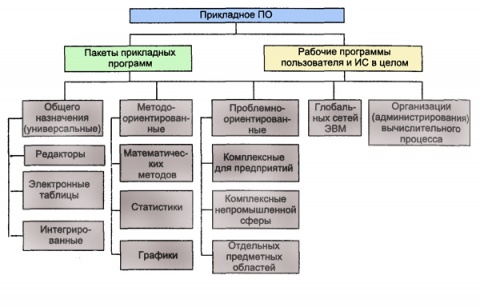 Прикладное ПО общего назначения - это комплекс программ, который получил широкое использование среди различных категорий пользователей. Наиболее известными среди них являются: текстовые редакторы, графические, электронные таблицы, системы управления базами данных и др.Текстовые редакторы позволяют готовить текстовые документы: технические описания, служебные письма, статьи и др.Графические многочисленные, а их функции - разнообразны. Среди них можно выделить системы деловой графики, художественной графики, которые еще называют просто графическими редакторами, инженерной графики и автоматизированного проектирования, системы обработки фотографических изображений, а также универсальные графические.Программы работы с электронными таблицами (ЭТ) позволяют решать широкий круг задач, связанных с числовыми расчетами.Системы управления базами данных (СУБД) предназначены для объединения наборов данных с целью создания единой информационной модели объекта. Эти программы позволяют накапливать, обновлять, корректировать, удалять, сортировать информацию, организованную специальным средством в виде банка данных.Кроме перечисленных систем в состав прикладного ПО общего назначения следует отнести и интегрированные системы. Эти системы объединяют в себе возможности текстовых редакторов, графических систем, электронных таблиц и систем управления базами данных.Приложения специального назначения используют в специфической деятельности пользователей.Функции специфических систем зависят от их назначения. Например, для систем учебного назначения это могут быть инструментальные средства для разработки компьютерных уроков, имитационно моделирующие программы учебного назначения, программы для разработки и поддержки школьного расписания, педагогические программные средства различного назначения и др.В состав приложений специального назначения можно отнести пакеты прикладных программ (ППП), которые широко используются, например, для статистической обработки данных, бухгалтерского учета, расчета строительных конструкций и др. Наличие в компьютере разнообразных ППП позволяет решать значительную часть простых прикладных задач, почти без программирования. В этом случае задача на решение той или иной задачи записывается в виде директивы специальной проблемно-ориентированным языком и сообщается компьютеру.